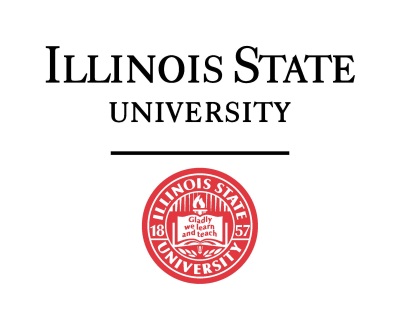 Biosafety Protocol Form for Use of rDNA and Infectious AgentsSubmission Instructions: Please submit a completed copy of this form toEnvironmental Health and Safety at sysenvironmental@ilstu.edu orEnvironmental Health and SafetyCampus Box 1320Normal, IL 61790-1320Form Revised April 2024A. Principal Investigator Information (PI Must Be an ISU Faculty Member)A. Principal Investigator Information (PI Must Be an ISU Faculty Member)Principal Investigator                                                                                                                                                           Department                                                                                  Telephone  Number    438-                                                            Email          Address                                                     @ilstu.eduFaxNumber                                                                              MailingAddress   Campus Box                                                       Co-Principal Investigator Information (may be students) Co-Principal Investigator Information (may be students) Co- Principal Investigator                                                                                                                                                          Department                                                                                  TelephoneNumber                                                                              EmailAddress                                                                                        FaxNumber                                                                              MailingAddress                                                                                        B.  Protocol Information                                                                                                                                                                                     Protocol Title.                                                                                                                                                              Do you have a copy (electronic or print) of the NIH Guidelines for Research Involving Recombinant DNA Molecules?     Guidelines are available at https://osp.od.nih.gov/wp-content/uploads/NIH_Guidelines.pdf              YES      NO      N/A	 Do you have a copy (electronic or print) of the CDC/NIH booklet Biosafety in Microbiological and Biomedical Laboratories (BMBL), 6th edition?  Guidelines are available at https://www.cdc.gov/labs/pdf/SF__19_308133-A_BMBL6_00-BOOK-WEB-final-3.pdf	 YES      NOC. Summary of Proposed Work and Description of ExperimentsD.  Prokaryotic Experiments for rDNA (indicate N/A if not applicable)           N/A                        Host Strains (Please note whether an E. coli K-12 based strain is to be used):                                                                                                                    Host(s) maintained in (room, bldg.):                                                                                                                                           Vector(s):                                                                                                                                                                                    Inserted DNA: (Include names of genes, function (if known) and organisms from which they were cloned.)Will whole virus be cloned? 		 Yes 	 NoRisk Group for project:		 RG1    RG2    RG3    RG4   UnknownConsult pages 21-32 of BMBL for guidance.Biosafety Level for project:	 BSL1    BSL2    BSL3    BSL4   ExemptConsult pages 41-71 of BMBL for guidance.E.  Eukaryotic Experiments for rDNA (indicate N/A if not applicable)           N/AHost Strains:                                                                                                                                                                               Host(s) maintained in (Room, Bldg.):                                                                                                                                  Vector(s):                                                                                                                                                                                    Inserted DNA (Include names of genes, function (if known) and organisms from which they were cloned.)Helper virus or packaging system:                                                                                                                                              Fraction of eukaryotic viral genome in recombinant DNA:	     <1/2         >1/2 but <2/3         >2/3Risk Group for project:		 RG1           RG2          RG3         RG4          UnknownConsult pages 21-32 of BMBL for guidance.Biosafety Level for project:          BSL1      BSL2      BSL3      BSL4      ExemptConsult pages 41-71 of BMBL for guidance.F. Plant or Animal Experiments for rDNA (indicate N/A if not applicable)           N/APlant or Animal Hosts (give species):                                                                                                                                         Host(s) maintained in (Room, Bldg.):                                                                                                                                  If animal use, IACUC Protocol #(s):                                                                                                                                            Vector(s):                                                                                                                                                                                    Inserted DNA (Include names of genes and organism from which they were cloned.)Fraction of eukaryotic viral genome in recombinant DNA:		 <2/3	         >2/3Transgenic Plant or Animals?	 Yes      NoRisk Group for project:		 RG1           RG2          RG3         RG4          UnknownConsult pages 21-32 of BMBL for guidance.Biosafety Level for project:          BSL1      BSL2      BSL3      BSL4      ExemptConsult pages 41-71 of BMBL for guidance.G. Description of Infectious Agents (indicate N/A if not applicable)           N/AName and strain of agent:                                                                                                                                                          This agent is:    Viral       Fungal       Bacterial       Parasitic       Rickettsial       Arboviruses       Prions                           Other & Related Zoonotic    	This agent is a (check all that apply):		  Human Pathogen            Animal Pathogen (not human)            Plant PathogenHost strain(s) used in this study:                                                                                                                                                 Host maintained in (Room, Bldg):                                                                                                                                               Means of Transmission:                                                                                                                                                              Disease or Toxin Produced:                                                                                                                                                        Will infectious aerosols be generated?	 Yes           NoRisk Group for project:		 RG1           RG2          RG3         RG4          UnknownConsult pages 21-32 of BMBL for guidance.Biosafety Level for project:	 BSL1      BSL2      BSL3      BSL4      ExemptConsult pages 41-71 of BMBL for guidance.H. Experiment Location Lab Location(s) [Bldg. / Rm. #]:                                                                                                                                                  This work will be conducted:    On the lab bench     In a biological safety cabinet      In a fume hood	                On a clean bench      Other (Please specify):                                                                                                                    Is a biological safety cabinet available?		 Yes            	 No If yes:		Make/Model:                                                                              Date of last certification: Serial #:                                                                        I.  Describe the Biohazard Potential of These Experiments (Are special medical surveillance practices recommended?)J. Detail the decontamination method for all non-waste and waste generated from the experiment:Minimum contact time of 10 minutes with chemical disinfectant of 500 ppm chlorine or 0.1% quaternary ammonium compound required. Minimum autoclave conditions of 30 minutes, 121ºC, 15 psi required.Solids:                                                                                                                                                                                         Liquids:                                                                                                                                                                                       Others:                                                                                                                                                                                        K. Biohazard Sign UseDo you currently use biohazard signs?      Yes       NoIf yes, how?     Lab entrance           Storage areas (refrigerators, freezers)                        Work areas (biosafety cabinets, incubators)       Other (Specify):                                                       Are the biohazards identified on these signs?	 Yes            	 No   L. VaccinationIs there any vaccination, skin test or other medical prophylactic treatment or medical surveillance necessitated by work with this (these) agent(s)?	 Yes  	 NoIf yes, please identify:                                                                                                                                                                 M. Containment Conditions Specified in the NIH/CDC Guidelines that will be used: N. PI Assurance & SignatureBy submitting this protocol, I as the Principle Investigator certify that I have read the following statements and agree that I, and all listed participants, will abide by those statements and all ISU policies.  I also contest that I am familiar with and agree to abide by the NIH Guidelines, OSHA standards, and other federal and local regulations relating to this project.  I will also enforce federal regulations regarding laboratory safety for all persons who work under my direction.  I understand I am responsible for correcting work errors and conditions that may result in the release of rDNA materials or infectious agents and ensuring the integrity of the physical containment.  I understand the regard to laboratory safety and certify that the protocol as approved by the IBC will be followed during the period covered by this research project.  Any future changes will be submitted for IBC review and approval prior to implementation.  I understand that this protocol will be reviewed periodically and I agree to the following:Ensure that the listed personnel have received or will receive all appropriate training necessary for the exposures in the lab and adhere to safe laboratory practices, procedures and the ISU Biosafety Guidelines.  The training includes the following, where applicable:General Lab SafetyLab Specific Hazard Communication-Lab Standard 29CFR1910.1450Emergency Action Plan/ Fire Prevention PlanBloodborne Pathogen- Exposure Control PlanIACUCRadiation SafetyX-Ray SafetyReport any accident or injuries that results in potential exposures to rDNA material, or any incident releasing rDNA material into the environment.Report any problems with physical or biological containmentsReport any novel information bearing on the safety of this work such as new technical data relating to biological hazards of specific rDNA molecules or infectious agents.Submit in writing a request for approval from IBO of all significant modifications to the study, facilities or procedures (i.e. new agents, new laboratory rooms, change of personnel).I will not carry out the work described in this registration until it has been filed with, and if necessary, approved by, the Institutional Biosafety CommitteeName of Principal Investigator:                                                                                   Date: FOR EHS USE ONLYBSL Required:  BSL1  BSL2  BSL3  BSL4Risk Group:      RG1  RG2  RG3  RG4  N/A         Date Received:  IBC Protocol #:                                                                                  Date Approved:                                                                                   BSO Signature:IBC Chair Signature: